CUADROS DE BONOS ARGENTINOS AL 11/04/2024BONOS EN DOLARES COTIZADOS EN PESOS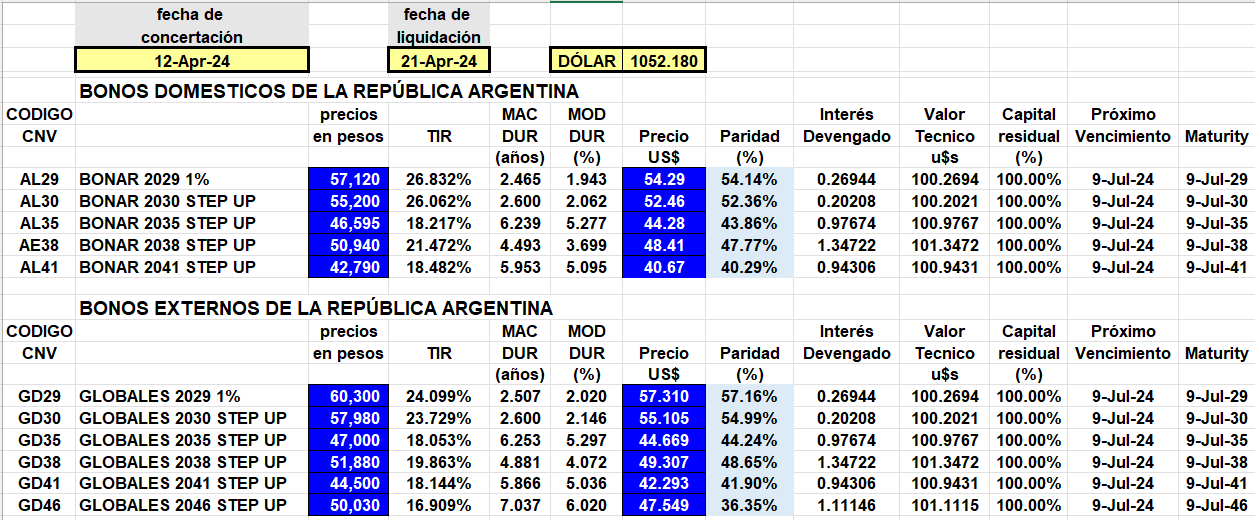 BONOS EN DOLARES COTIZADOS EN DOLARES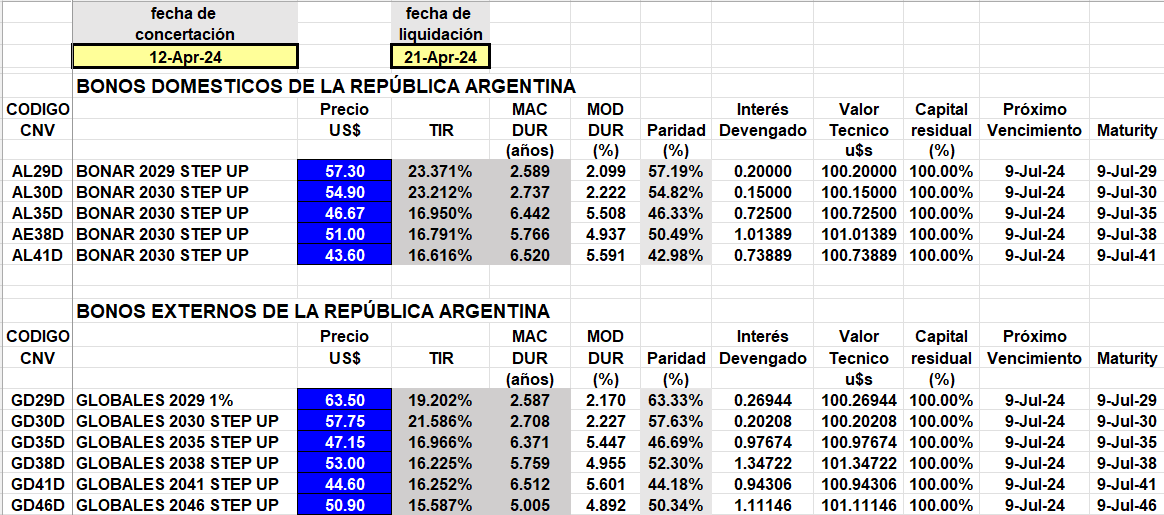 BONOS DOLLAR-LINKED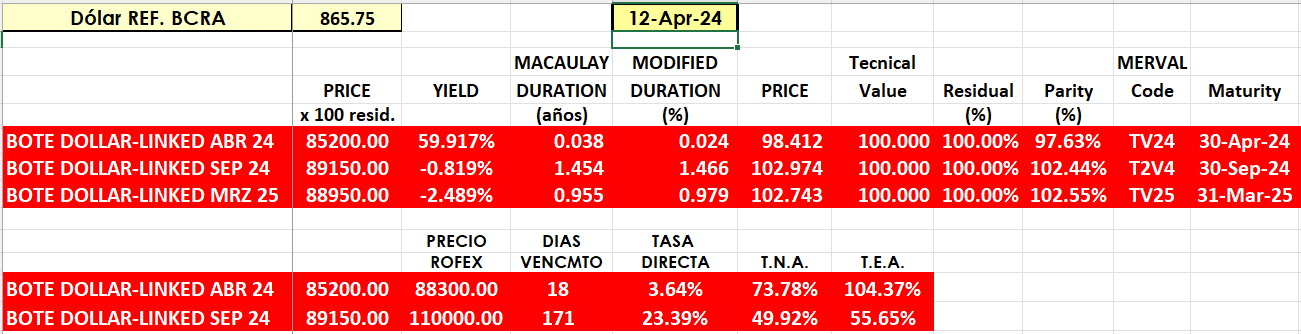 BONOS EN PESOS CON CER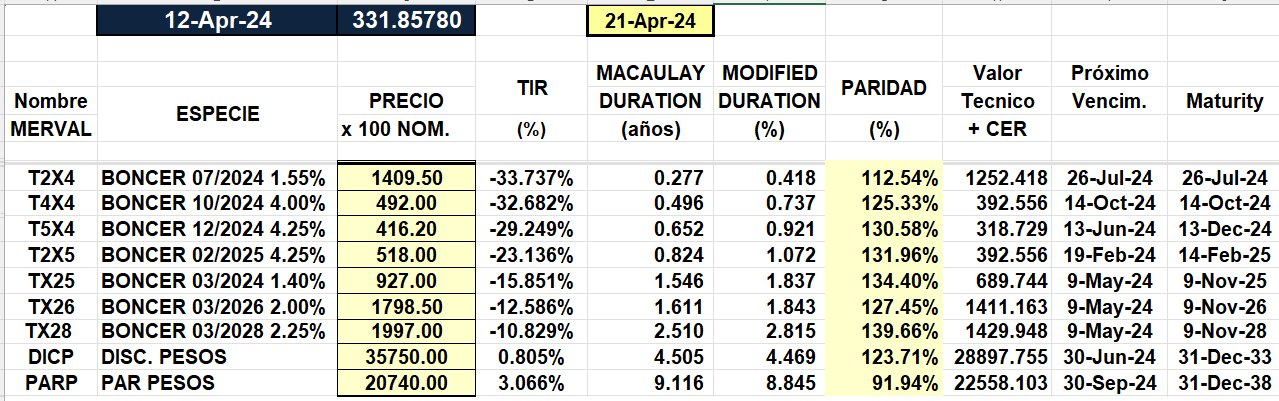 	BONOS EN PESOS CON CUPON FIJO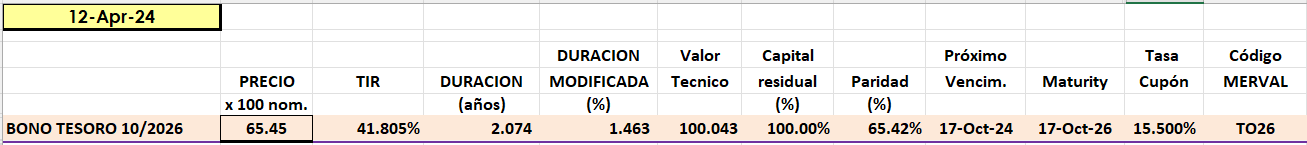 BONO DUAL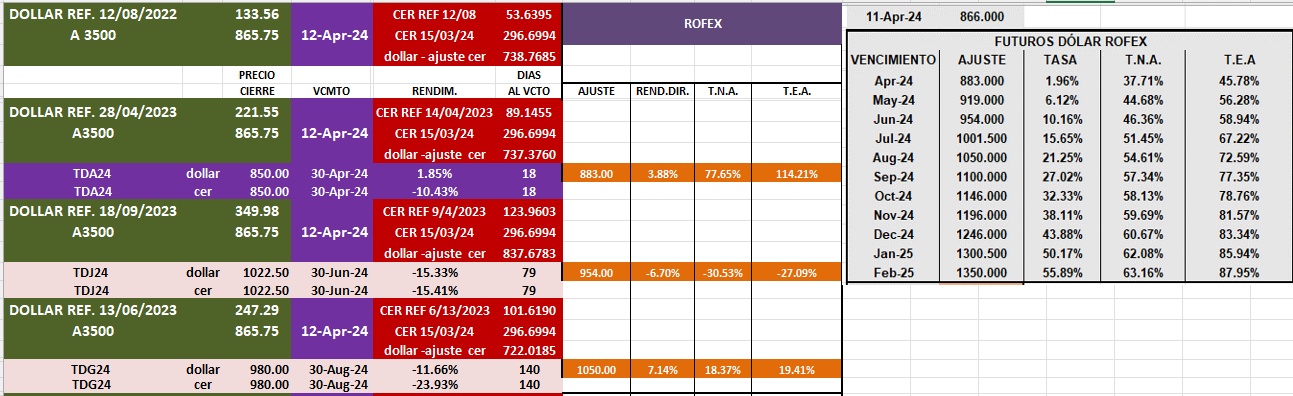 BOPREAL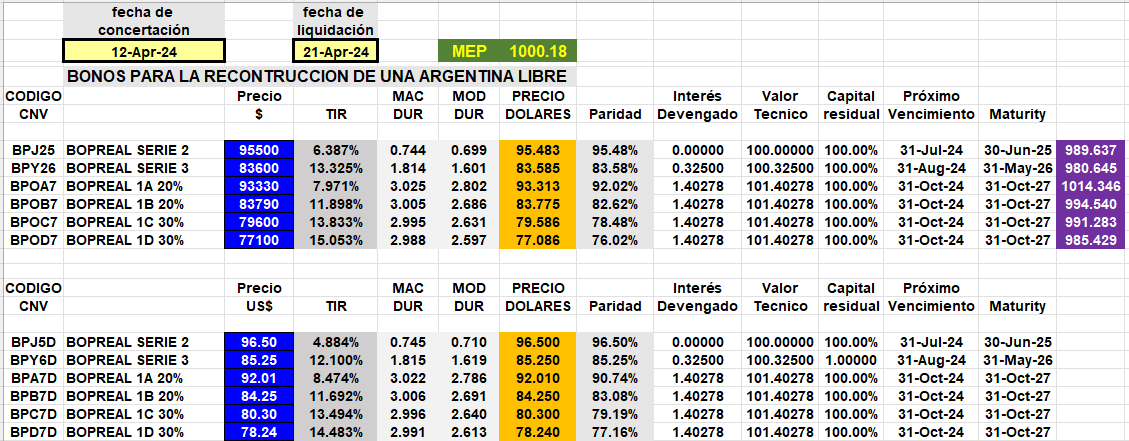 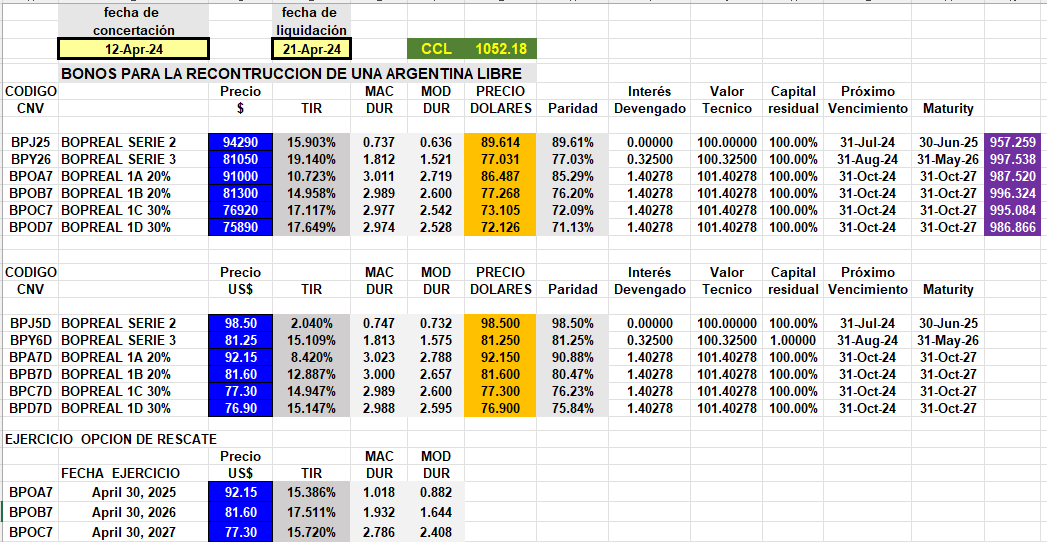 OBLIGACIONES NEGOCIABLES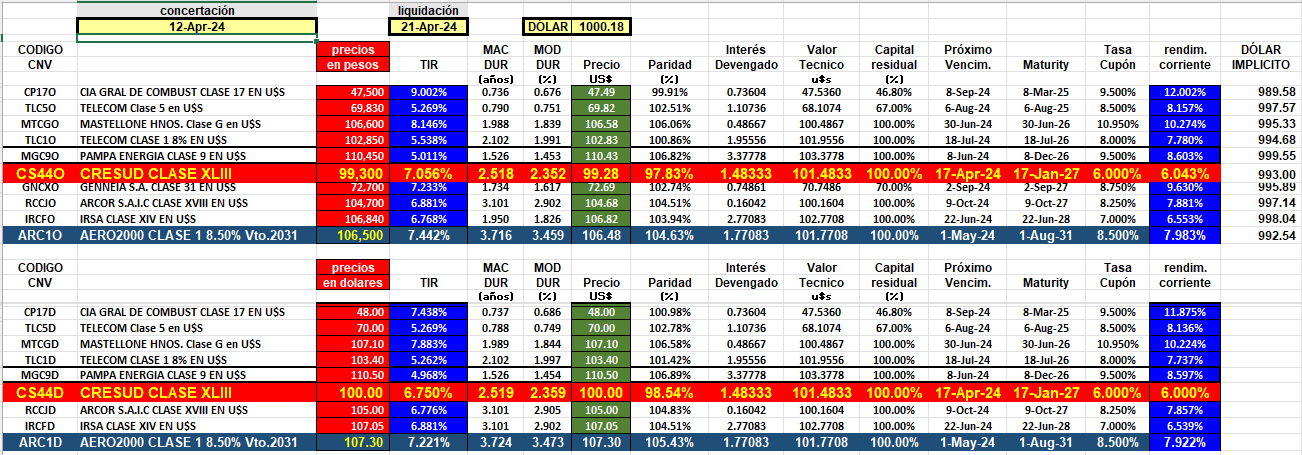 O.N. YPF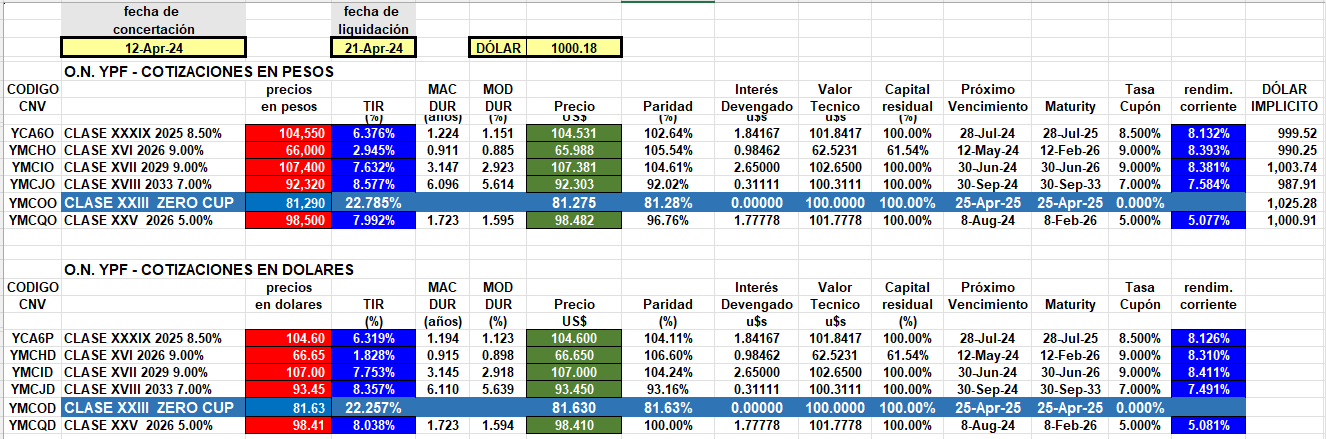 